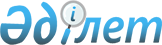 С.Н.Ахметовті Қазақстан Республикасы Премьер-Министрінің орынбасары қызметіне тағайындау туралыҚазақстан Республикасы Президентінің 2009 жылғы 3 наурыздағы N 754 Жарлығы
      Серік Нығметұлы Ахметов Қазақстан Республикасы Премьер-Министрінің орынбасары болып тағайындалсын, ол Қазақстан Республикасының Көлік және коммуникация министрі қызметінен босатылсын.


      Қазақстан Республикасының




      Президенті                                Н. Назарбаев


					© 2012. Қазақстан Республикасы Әділет министрлігінің «Қазақстан Республикасының Заңнама және құқықтық ақпарат институты» ШЖҚ РМК
				